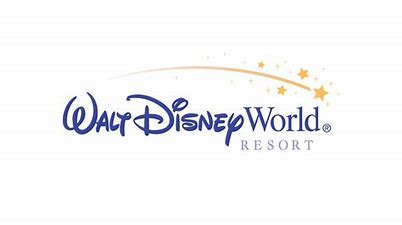 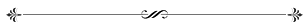 Deluxe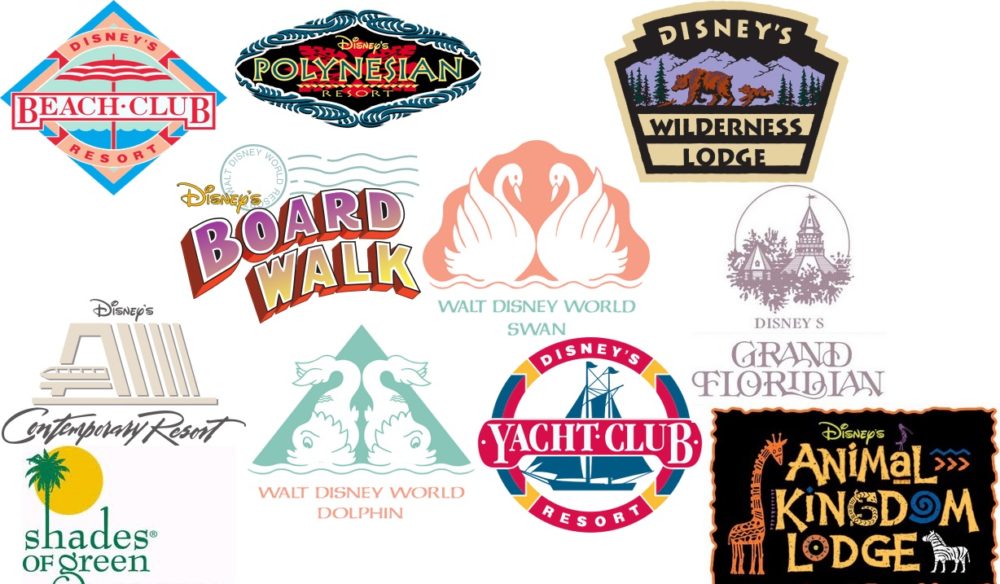 Moderate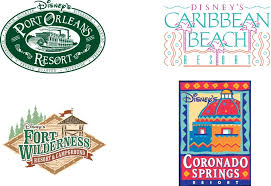 Value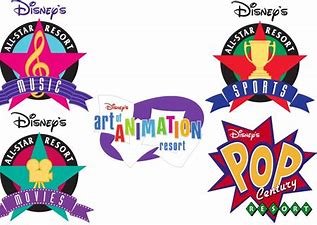 Vacation Club 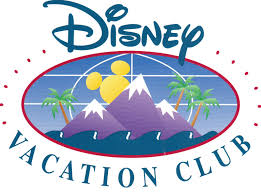 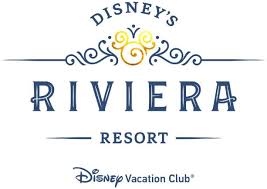 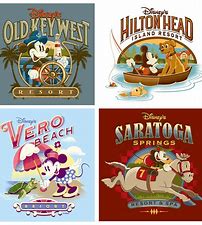 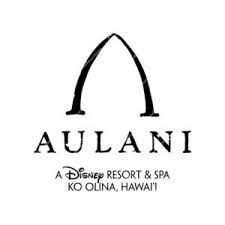 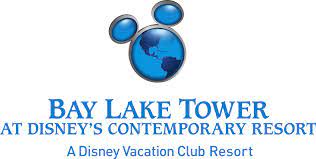 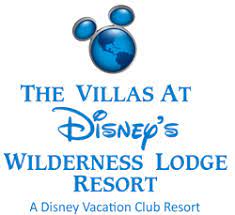 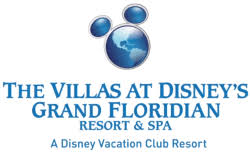 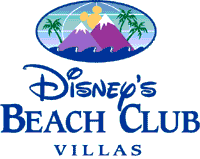 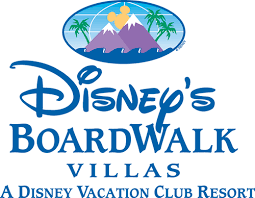 ====================================================================================Other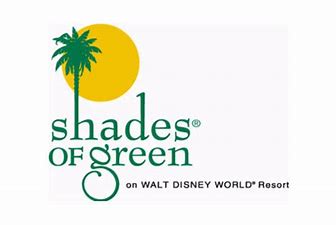 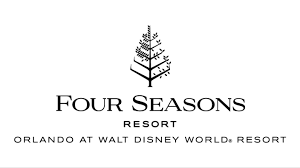 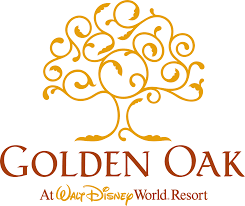 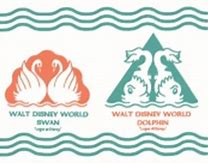 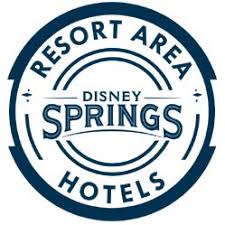 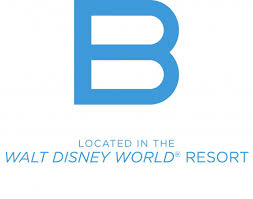 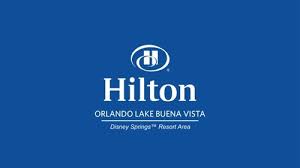 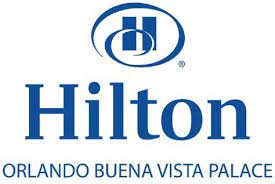 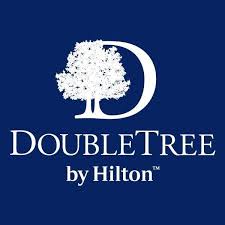 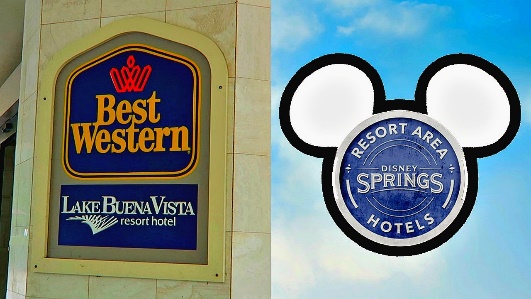 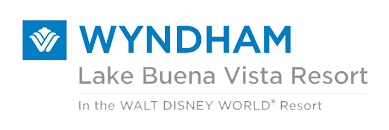 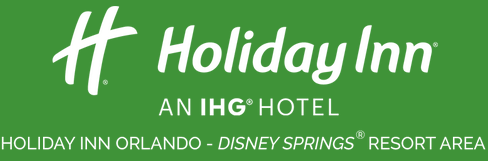 Former Names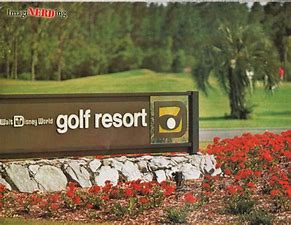 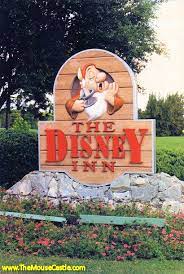 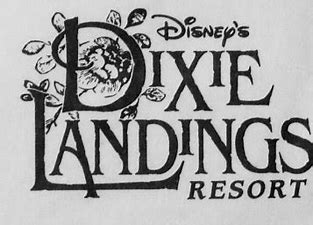 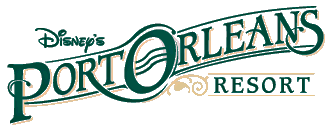 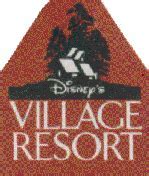 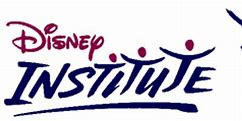 